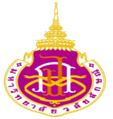 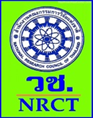 ใบสมัครกิจกรรมประกวดออกแบบบรรจุภัณฑ์ (PACKAGING CONTEST)ชื่อ – นามสกุล ……………………………………………………………………................................................... (หัวหน้าทีม)สำนักวิชา ………………………………………………………………………………………………………………..………ที่อยู่ปัจจุบัน เลขที่ ………….. หมู่ที่ ……..….	ถนน  ............……………....……..... ตำบล/แขวง  ………………………..อำเภอ/เขต  ……………………………………. จังหวัด  ...…………...........…..........  รหัสไปรษณีย์  ………………….........โทรศัพท์ ......………………………………………… E-mail …………………………………………………………………………….…มีความประสงค์สมัครเข้าร่วมประกวดออกแบบ “บรรจุภัณฑ์สำหรับใส่ข้าวสาร” โดยผู้ส่งผลงานได้รับทราบ คุณสมบัติ รูปแบบ เงื่อนไขการตัดสินและเกณฑ์การตัดสินของการประกวดแล้วและยินยอมปฏิบัติตามทุกประการรายชื่อสมาชิกกลุ่ม (สมาชิกไม่เกิน 2 คน)1. ชื่อ-สกุล .............................................................................(หัวหน้าทีม) โทรศัพท์...........................................2. ชื่อ-สกุล ...................................................................................................โทรศัพท์..........................................	ทั้งนี้ได้แนบหลักฐานการสมัคร ดังต่อไปนี้		สำเนาบัตรประจำตัวนิสิต นักศึกษา		สำเนาบัตรประชาชนลายเซ็นผู้สมัคร.....………………………………………………..       (……………………………………………………) หัวหน้าทีม